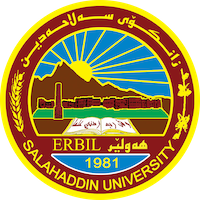 Academic Curriculum Vitae 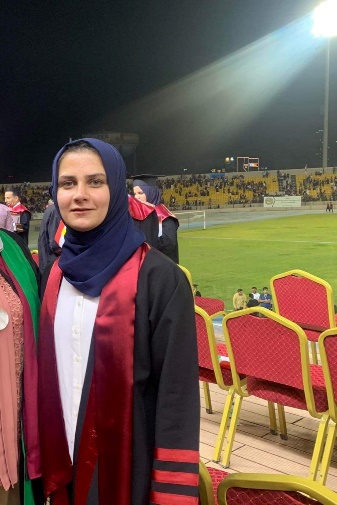 Personal Information:Full Name: Gashaw Fattah AghaAcademic Title: Assist.  Lecture Email:  gashaw.agha@su.edu.krd Mobile:07507794077Education:2007-2011             Bachelor in Science (B.Sc.) Agriculture College, Animal Resource                               Dept. University of Salah al-din Erbil-Iraq.2014-2017          Master of Science (M.Sc.) (Fish Taxonomy)                               University of Salah al-din Erbil-Iraq.Employment:Ministry of higher education and scientific research, Salahaddin university, college of Scientific Engineering Agriculture Iraq Erbil	2011-2017	(employer)Ministry of higher education and scientific research, Salahaddin university, college of Scientific Engineering Agriculture Iraq Erbil.	2019- up to a day (Assistant Lecture)Ministry of higher education and scientific research, Salahaddin university, college of Scientific Engineering Agriculture Iraq Erbil.  Library Manager of collage Qualifications Native Kurdish language speaker, English, and Arabic good Advanced user of Microsoft Office (Word, Excel, PowerPoint, and Outlook)Teaching experience:Fish TaxonomyIchthyologyFish DiseaseFish ParasitesElectiveResearch and publicationsAgha F. G.; Ibrahim R. I. and S. M.A. Abdullah (2021). DNA Barcoding Of The Cyprinidae From Greater Zab River_Gwer In Kurdistan Region, Iraq. Plant Archives Vol. 21, No. 2, 2021 pp. 639-644Jawad, L. A., Agha, G.F., Abdullah, S. M. A., Aguilar, G., & Qasim, A. M.(2022). Morphology and morphometry of pharyngeal bone and teeth in cyprinid species from the Kurdistan Region, Iraq. The Anatomical Record, 1–11. https://doi.org/10.1002/ar.2490Agha F. G.; Bilal, S. J. and Abdullah, S. M. A (2023).DNA barcoding of some species of the genus Capoeta Valenciennes, 1842  from Kurdistan Region, Iraq. ZANCO Journal of Pure and Applied Sciences.Conferences and courses attended“1st ICAS 2019, 1st International Conference Agri. Sciences” held on November 6-7,2019 at college of Agriculture, Salahaddin University, Erbil- Kurdistan Region –Iraq.Professional Social Network Accounts:<a href="https://www.researchgate.net/profile/Gashaw-Agha">Gashaw Agha on ResearchGate</a> linkedin.com/in/gashaw-f-agha-3513a0124/